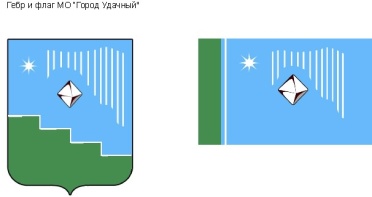 Российская Федерация (Россия)Республика Саха (Якутия)Муниципальное образование «Город Удачный»Городской Совет депутатовIV созыв XX СЕССИЯРЕШЕНИЕ27 ноября 2019 года                                                                                          		№20-14	О проведении очередной сессии городского Совета депутатовЗаслушав и обсудив информацию председателя городского Совета депутатов Файзулина В.В., городской Совет депутатов решил:Очередную сессию городского Совета депутатов провести в зале заседаний городской администрации 25 декабря 2019 года в 16 часов. Перечень вопросов повестки дня очередной сессии установить согласно плану нормотворческой деятельности городского Совета депутатов на 2019 год и поступивших проектов решений в адрес городского Совета депутатов. Ответственным лицам за разработку и внесение проектов решений очередной сессии на рассмотрение  городского Совета депутатов  предоставить полный пакет документов по проектам согласно Регламенту городского Совета депутатов МО «Город Удачный».  Контроль  исполнения настоящего решения возложить на заместителя председателя городского Совета депутатов В.Н. Карпенко. Председатель городского Совета депутатов 					В.В. Файзулин